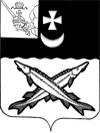 АДМИНИСТРАЦИЯ  БЕЛОЗЕРСКОГО  МУНИЦИПАЛЬНОГО   ОКРУГА  ВОЛОГОДСКОЙ ОБЛАСТИП О С Т А Н О В Л Е Н И Еот 22.01.2024  № 32О внесении изменений впостановление администрации округа от 13.01.2023 № 63	В соответствии со статьей 15 Федерального закона от 06.10.2003 № 131-ФЗ «Об общих принципах организации местного самоуправления в Российской Федерации», статьей 11 Федерального закона от 24.07.2007  № 209-ФЗ «О развитии малого и среднего предпринимательства в Российской Федерации», постановлением администрации округа от 25.04.2023  № 519 «Об утверждении Порядка разработки, реализации и оценки эффективности муниципальных программ Белозерского муниципального округа Вологодской области» ПОСТАНОВЛЯЮ: 1. Внести в  муниципальную программу «Экономическое развитие Белозерского муниципального округа  на 2023 – 2027 годы», утвержденную постановлением администрации округа от 13.01.2023 № 63, следующие  изменения:1.1.  В паспорте муниципальной программы: - в столбце втором строки «Объемы бюджетных ассигнований программы» цифры «2261,8» заменить цифрами «2331,5»,  -  абзацы пятый, шестой и  седьмой  изложить в следующей редакции: «2024 год всего: 536,1 тыс. рублей, в том числе:Средства бюджета округа – 131,3 тыс. рублей;Средства областного бюджета –404,8 тыс. рублей;».1.2. В столбце третьем Приложения № 1 «Ресурсное обеспечение реализации муниципальной программы  за счет средств  бюджета округа»  цифры «127,8» заменить цифрами «131,3».1.3.  В столбце третьем Приложения № 2 «Прогнозная (справочная) оценка расходов федерального, областного бюджетов, бюджета округа, бюджетов государственных внебюджетных фондов, юридических лиц на реализацию целей муниципальной программы» цифры «466,4, 127,8  и 338,6» заменить цифрами «536,1, 131,3  и 404,8» соответственно.1.4.   Приложение № 5 «План реализации муниципальной программы «Экономическое развитие Белозерского муниципального округа  на 2023 – 2027 годы»  изложить в новой редакции согласно приложению  к настоящему постановлению.2. Настоящее постановление  опубликовать  в  газете «Белозерье» и разместить на официальном сайте Белозерского муниципального округа в информационно-телекоммуникационной сети «Интернет».      Глава  округа:                                                                        Д.А. Соловьев                                                                                                                                                    Приложение к постановлению                                                                                                                                                                          администрации округа от 22.01.2024  № 32                                                                                                                                                                                                                                                           «Приложение 5к муниципальной программеПлан реализации муниципальной программы«Экономическое развитие Белозерского муниципального округа  на 2023 – 2027 годы»                                                                                                                                                                                                                                                                                       »Наименование подпрограммы, основного мероприятия, мероприятий, реализуемых в рамках основного мероприятияОтветственный исполнитель (Ф.И.О., должность)СрокСрокОжидаемый непосредственный результат (краткое описание)Финансирование (тыс. руб.)Финансирование (тыс. руб.)Финансирование (тыс. руб.)Финансирование (тыс. руб.)Финансирование (тыс. руб.)Наименование подпрограммы, основного мероприятия, мероприятий, реализуемых в рамках основного мероприятияОтветственный исполнитель (Ф.И.О., должность)начала реализацииокончания реализацииОжидаемый непосредственный результат (краткое описание)Финансирование (тыс. руб.)Финансирование (тыс. руб.)Финансирование (тыс. руб.)Финансирование (тыс. руб.)Финансирование (тыс. руб.)Наименование подпрограммы, основного мероприятия, мероприятий, реализуемых в рамках основного мероприятияОтветственный исполнитель (Ф.И.О., должность)начала реализацииокончания реализацииОжидаемый непосредственный результат (краткое описание)2023 год2024 год2025 год2026год2027год12345678910Основное мероприятие 1 Развитие малого и среднего предпринимательства на территории Белозерского муниципального округаШамарина Марина Николаевна, начальник управления социально-экономического управления администрации Белозерского муниципального округа01.01.202331.12.2027X366,4456,1386,4386,4386,4Мероприятие 1.1 Реализация мероприятий, направленных на формирование положительного образа предпринимателя, популяризацию роли предпринимательстваШамарина Марина Николаевна, начальник управления социально-экономического управления администрации Белозерского муниципального округа01.01.202331.12.2027Информирование о реализуемых мерах господдержки СМСП. Организация и проведение торжественного приема Главой округа в связи с Днем российского предпринимательства, Днем работников торговли. Проведение заседаний Совета по развитию МСП в Белозерском муниципальном округе с целью рассмотрения и решения вопросов,  касающихся интересов предпринимателей.10,010,010,010,010,0Мероприятие 1.2 Проведение мониторинга и анализа финансовых, экономических, социальных и иных показателей развития малого и среднего бизнеса.Шамарина Марина Николаевна, начальник управления социально-экономического управления администрации Белозерского муниципального округа 01.01.202331.12.2027Мониторинг показателей деятельности субъектов МСП; ведение реестра субъектов малого предпринимательства.0,00,00,00,00,0Мероприятие 1.3 Предоставление в аренду имущества округа, включенного в перечень имущества округа, предназначенного для передачи во владение и (или) пользование субъектам малого и среднего предпринимательства, физическим лицам, не являющимися индивидуальными предпринимателями и применяющими специальный налоговый режим «Налог на профессиональный  доход»Шашкина Светлана Александровна- начальник управления имущественных отношений администрации Белозерского муниципального округа01.01.202331.12.2027Обеспечение субъектов МСП, физических лиц, не являющимися индивидуальными предпринимателями и применяющими специальный налоговый режим «Налог на профессиональный  доход»,   необходимым для осуществления предпринимательской деятельности имуществом.0,00,00,00,00,0Мероприятие 1.4 Оказание субъектам малого и среднего предпринимательства имущественной поддержки в виде передачи в аренду имущества округа, не включенного в перечень имущества округа, предназначенного для передачи во владение и (или) пользование субъектам малого и среднего предпринимательства.Шашкина Светлана Александровна- начальник управления имущественных отношений администрации Белозерского муниципального округа01.01.202331.12.2027Обеспечение субъектов МСП необходимым для осуществления предпринимательской деятельности имуществом с применением установленных коэффициентов.0,00,00,00,00,0Мероприятие 1.5 Предоставление субсидий субъектам малого и среднего предпринимательства Шамарина Марина Николаевна, начальник управления социально-экономического управления администрации Белозерского муниципального округаХансен Светлана Владимировна- начальник финансового управления администрации Белозерского муниципального округа01.01.202331.12.2027Стимулирование развития предпринимательской деятельности на территории округа путем предоставления субсидий из бюджета округа  для предпринимателей.Порядок предоставления субсидий определяется постановлением администрации округа0,020,020,020,020,0Мероприятие 1.6  Оказание субъектам малого и среднего предпринимательства, в том числе социальным предприятиям, а также физическим лицам, не являющимися индивидуальными предпринимателями и применяющими специальный налоговый режим «Налог на профессиональный  доход»,  информационной поддержки..Шамарина Марина Николаевна, начальник управления социально-экономического управления администрации Белозерского муниципального округа01.01.202331.12.2027Оказание информационной поддержки субъектам малого и среднего предпринимательства, в том числе социальным предприятиям, а также физическим лицам, не являющимися индивидуальными предпринимателями и применяющими специальный налоговый режим «Налог на профессиональный  доход»,    по вопросам ведения бизнеса.Проведение встреч, совещаний, «круглых столов» по актуальным вопросам поддержки МСП;участие в выставках и ярмарках; ведение раздела «Малый бизнес» на сайте Белозерского муниципального округа; организация размещения муниципального заказа у субъектов малого и среднего предпринимательства; проведение обучающих семинаров, в т.ч. с участием организаций инфраструктуры поддержки субъектов МСП.0,00,00,00,00,0Мероприятие 1.7 Создание условий для обеспечения поселений, входящих в состав муниципального округа области, услугами торговли в части обеспечения жителей малонаселенных и (или) труднодоступных населенных пунктов, в которых отсутствуют стационарные торговые объекты, продовольственными товарами путем компенсации организациям любых форм собственности и индивидуальным предпринимателям, осуществляющим мобильную торговлю, части затрат на горюче-смазочные материалы, произведенных при доставке и реализации продовольственных товаров в малонаселенные и (или) труднодоступные населенные пункты и приобретение специализированного автотранспортаШамарина Марина Николаевна, начальник управления социально-экономического управления администрации Белозерского муниципального округаХансен Светлана Владимировна- начальник финансового управления администрации Белозерского муниципального округа 01.01.202331.12.2027Предоставление субсидий организациям любых форм собственности и индивидуальным предпринимателям на развитие мобильной торговли в малонаселенных и(или)  труднодоступных населенных пунктах. 356,4Бюджет округа17,8Областной бюджет338,6426,1Бюджет округа21,3Областной бюджет404,8356,4Бюджет округа17,8Областной бюджет338,6356,4Бюджет округа17,8Областной бюджет338,6356,4Бюджет округа17,8Областной бюджет338,6Основное мероприятие 2 Повышение инвестиционной привлекательности Белозерского муниципального округаШамарина Марина Николаевна, начальник управления социально-экономического управления администрации Белозерского муниципального округа01.01.202331.12.2027X29,880,080,080,080,0Мероприятие 2.1 Подготовка презентационных и информационных материалов (стенды, стойки, баннеры, макеты), изготовление печатной продукции (каталогов, буклетов, листовок и т.д.) с тематикой инвестиционной привлекательности округа.Шамарина Марина Николаевна, начальник управления социально-экономического управления администрации Белозерского муниципального округа01.01.202331.12.2027Информированность инвесторов об инвестиционных площадках и инвестиционных предложениях на территории Белозерского муниципального округа  путем представления презентационных и информационных материалов (стенды, стойки, баннеры, макеты), распространения печатной продукции (каталогов, буклетов, листовок и т.д.) с тематикой инвестиционной привлекательности округа.29,830,030,030,030,0Мероприятие 2.2 проведение мероприятий, направленных на стимулирование привлечения инвестиций, формирование благоприятного инвестиционного имиджа (форумов, круглых столов, выставок, деловых встреч, семинаров, конференций, совещаний и т.д.).Шамарина Марина Николаевна, начальник управления социально-экономического управления администрации Белозерского муниципального округа01.01.202331.12.2027Формирование благоприятного инвестиционного имиджа Белозерского муниципального округа для привлечения инвесторов в ходе проведения мероприятий, направленных на стимулирование привлечения инвестиций, формирование благоприятного инвестиционного имиджа (форумов, круглых столов, выставок, деловых встреч, семинаров, конференций, совещаний и т.д.).0,010,010,010,010,0Мероприятие 2.3 организация участия Белозерского муниципального округа  в региональных, межрегиональных и международных форумах, выставках, конференциях, круглых столах, семинарах по инвестиционной деятельностиШамарина Марина Николаевна, начальник управления социально-экономического управления администрации Белозерского муниципального округа 01.01.202331.12.2027Привлечение инвестиций в экономику округа, потенциальных инвесторов из других регионов для реализации инвестиционных проектов на территории Белозерского муниципального округа.0,00,00,00,00,0Мероприятие 2.4 обновление инвестиционного паспорта Белозерского муниципального округа  и его размещение на официальном сайте Белозерского муниципального округа Шамарина Марина Николаевна, начальник управления социально-экономического управления администрации Белозерского муниципального округа 01.01.202331.12.2027Информирование профильной аудитории об инвестиционном климате и возможностях Белозерского муниципального округа , его инвестиционной политики и потенциальных направлениях для вложения инвестиций.0,00,00,00,00,0Мероприятие 2.5 освещение инвестиционной деятельности, осуществляемой на территории Белозерского муниципального округа, размещение материалов об инвестиционном потенциале  в средствах массовой информацииШамарина Марина Николаевна, начальник управления социально-экономического управления администрации Белозерского муниципального округа01.01.202331.12.2027Информирование профильной аудитории об инвестиционном климате и возможностях Белозерского муниципального округа, его инвестиционной политики и потенциальных направлениях для вложения инвестиций.0,040,040,040,040,0ИТОГОИТОГОИТОГОИТОГОИТОГО396,2536,1466,4466,4466,4